.Start dancing on the lyricsRIGHT FAN, LEFT FAN, 2X SWIVEL RIGHT, 2X SWIVEL LEFT4 X SWIVEL RIGHT, 4X SWIVEL LEFT(bend both knees at end of travel)(recover to upright  position starting back)ROCKING CHAIR FORWARD, LEFT TURN, STOMP RIGHT, STOMP LEFTTOUCH  HEEL FORWARD, TOUCH TOE BACK, RIGHT 1/2 MONTEREY TURNREPEATTag : 	At the end of wall 4 (facing 12:00) add this easy 8 count tag.RIGHT 1/4 MONTEREY TURN, TOES OUT,  HEELS OUT, HEELS IN, TOES INContact - E-Mail:  hccurtis@roadrunner.comThe Older I Get (The Better I Used To Be)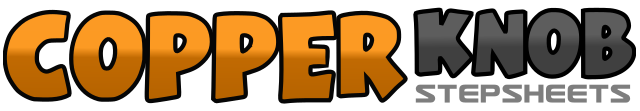 .......Count:32Wall:4Level:Easy Intermediate.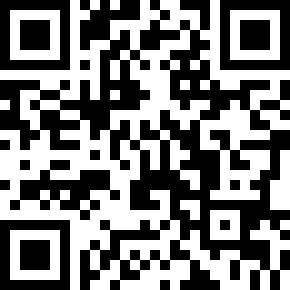 Choreographer:Harlan Curtis (USA) - February 2016Harlan Curtis (USA) - February 2016Harlan Curtis (USA) - February 2016Harlan Curtis (USA) - February 2016Harlan Curtis (USA) - February 2016.Music:The Older I Get - Kevin Morgan : (Album: Kevin Morgan and Friends - BMZ Records - iTunes)The Older I Get - Kevin Morgan : (Album: Kevin Morgan and Friends - BMZ Records - iTunes)The Older I Get - Kevin Morgan : (Album: Kevin Morgan and Friends - BMZ Records - iTunes)The Older I Get - Kevin Morgan : (Album: Kevin Morgan and Friends - BMZ Records - iTunes)The Older I Get - Kevin Morgan : (Album: Kevin Morgan and Friends - BMZ Records - iTunes)........1-2Fan right toes out to right, return to center3-4Fan left toes out to left, return to center5-6Swivel both feet right, heels, toes (bend both knees while swiveling toes)7-8Swivel both feet left, toes, heels (recover to upright position while swiveling toes)1-4Swivel both feet - heels, toes, heels, toes to the right5-8Swivel both feet - toes, heels, toes, heels to the left1-2Rock forward on right, rock back onto left3-4Rock back on right, rock forward onto left5-6Step forward on right, turn 1/4 left (weight on left)    [9:00]7-8Stomp right and clap, stomp left and clap1-2Touch right heel forward, hold3-4Touch right toe back, hold5-6Touch right to side, on ball of left make 1/2 turn right  [3:00]7-8Touch left to side, step left next to right1-2Touch right to side, on ball of left make 1/4 turn right [3:00]3-4Touch left to side, step left next to right5-6Fan right and left toes out to each side, fan right and left heels out to each side7-8Fan right and left heels in, fan right and left toes in (ending with feet together)